ANNUAL PROGRESS REPORT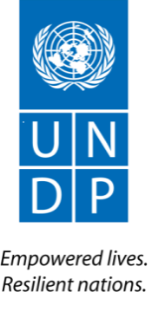 YEAR BASIC INFORMATIONINDICATIVE/EMERGING RESULTS OF THE PROJECT and LESSONS LEARNED*estimate is based on data by DICT on free Wi-Fi for All use.  TECHNICAL ACCOMPLISHMENTSEvidence-based reporting – include relevant reports/publications and/or photo-documentation (description, date, location) as an annex.Quarterly financial performance is reported in the FACE Form. Please ensure consistency of technical accomplishments with the submitted Quarter FACE form and the AWP.Interim annual financial performance data is reported in the APR.PARTNERSHIPSINFORMATION, COMMUNICATION, EDUCATION, AND KNOWLEDGE MANAGEMENTACTIONS TAKEN REGARDING AUDIT AND/OR SPOT CHECK FINDINGSDescribe actions taken to address the findings from the audit/spot check as applicable.RISK LOG UPDATE Assess identified risks and record new risks that may affect project implementation.Include risks identified in the Project’s Social and Environmental Screening, if any.MONITORING & EVALUATIONQUALITY OF RESULTSPlease answer when applicable to the project of concern.INNOVATIONWere innovation initiatives implemented in the project?MAINSTREAMING GENDER EQUALITYIncorporation of gender perspectives in various outputs and activities by giving emphasis on gender-sensitive concerns especially in leadership roles, decision-making processes, capacity-building and protection of women, including the children and elderlyClassification of Gender responsivenessQualitative descriptionGender issuesDisaggregation of data of Beneficiaries/Participants of Activities conducted under the ProjectPrepared by:		____Imelda Lamboon___--___________	 Signature:	___________________________     Date:	________________________________			Project Manager/CoordinatorNoted by:		_Maria Luisa Isabel Jolongbayan______		Signature:	___________________________     Date:	________________________________			Team Leader, Institutions and Partnerships			UNDP Project ID / Output ID  /  	Reporting Date:Full Title:  Start Date: Completion Date(and approved extension, if any):Total Project Fund  	(and fund revisions, if any):USD Annual Project Fund:AWP Budget ()USD Implementing Partner:	Donor/s:Responsible Parties:Project DescriptionThe Philippines is recognized as a high user of online services, with an estimated 67 million Filipinos using Facebook. It is therefore ironic that 45% of the total population and 61% of households still do not have access to the internet. The Free Wi-Fi Internet Access in Public Places Program, otherwise known as Pipol Konek, was then implemented by the Department of Information and Communications Technology (DICT) with the aim to provide free broadband internet access to public places across the country. However, challenges in the bidding and implementation process, limited access to cost-effective and up-to-date technology options, as well as the limited capacity of local Philippine telecommunications companies have slowed progress toward this goal. Hence, DICT sought the assistance of UNDP to accelerate the roll-out of the Pipol Konek Program. Working in partnership with DICT, UNDP will use its National Acceleration Modality to apply its procurement system and partnership agreement instruments to provide Wi-Fi services for designated areas with no or limited access to internet. This phase of the DICT-UNDP partnership aims to expand internet access to initially up to 6,000 sites.The project will contribute to closing the digital divide in the Philippines by providing incentives to encourage new and existing local and international service providers to expand internet coverage in designated areas, incorporate citizen monitoring mechanisms to ensure internet service providers meet service quality standards, and include resources to develop the capacity of DICT staff to oversee the procurement, management and implementation of future large-scale ICT investments.The Philippines is recognized as a high user of online services, with an estimated 67 million Filipinos using Facebook. It is therefore ironic that 45% of the total population and 61% of households still do not have access to the internet. The Free Wi-Fi Internet Access in Public Places Program, otherwise known as Pipol Konek, was then implemented by the Department of Information and Communications Technology (DICT) with the aim to provide free broadband internet access to public places across the country. However, challenges in the bidding and implementation process, limited access to cost-effective and up-to-date technology options, as well as the limited capacity of local Philippine telecommunications companies have slowed progress toward this goal. Hence, DICT sought the assistance of UNDP to accelerate the roll-out of the Pipol Konek Program. Working in partnership with DICT, UNDP will use its National Acceleration Modality to apply its procurement system and partnership agreement instruments to provide Wi-Fi services for designated areas with no or limited access to internet. This phase of the DICT-UNDP partnership aims to expand internet access to initially up to 6,000 sites.The project will contribute to closing the digital divide in the Philippines by providing incentives to encourage new and existing local and international service providers to expand internet coverage in designated areas, incorporate citizen monitoring mechanisms to ensure internet service providers meet service quality standards, and include resources to develop the capacity of DICT staff to oversee the procurement, management and implementation of future large-scale ICT investments.The Philippines is recognized as a high user of online services, with an estimated 67 million Filipinos using Facebook. It is therefore ironic that 45% of the total population and 61% of households still do not have access to the internet. The Free Wi-Fi Internet Access in Public Places Program, otherwise known as Pipol Konek, was then implemented by the Department of Information and Communications Technology (DICT) with the aim to provide free broadband internet access to public places across the country. However, challenges in the bidding and implementation process, limited access to cost-effective and up-to-date technology options, as well as the limited capacity of local Philippine telecommunications companies have slowed progress toward this goal. Hence, DICT sought the assistance of UNDP to accelerate the roll-out of the Pipol Konek Program. Working in partnership with DICT, UNDP will use its National Acceleration Modality to apply its procurement system and partnership agreement instruments to provide Wi-Fi services for designated areas with no or limited access to internet. This phase of the DICT-UNDP partnership aims to expand internet access to initially up to 6,000 sites.The project will contribute to closing the digital divide in the Philippines by providing incentives to encourage new and existing local and international service providers to expand internet coverage in designated areas, incorporate citizen monitoring mechanisms to ensure internet service providers meet service quality standards, and include resources to develop the capacity of DICT staff to oversee the procurement, management and implementation of future large-scale ICT investments.Target GroupB.4 Top three key results achieved in 2020Guidance: Use the following criteria for selection of key project outcome/output-level results i) results that directly contribute to CPD outputs; ii) results that contribute to gender equality; iii) results that contribute to capacity development or policy making; iv) result in which significant proportion of the annual budget is spent; and v)) any other result that is important for the project for that year. In selecting key results, think about what your team is most proud of achieving during the year.  Disaggregated data (sex, age, social group, etc) must be used to the extent possible when reporting on beneficiaries. [1,500 characters max. per key result] Key Results: 
B.5 Lessons learned and ways forwardGuidance: Mention the key lessons learned during the implementation of the project during the year, and how these lessons will guide us in the future.  Please mention any “best” practices which UNDP should be aware of.  Please be specific and focus on the year’s performance. [2,000 characters max.]Transparency and building a trust relationship with the project partners are very important to ensure smooth project implementation and iron out issues with the project. This is especially true when the strict mobile restrictions due to the COVID-19 pandemic was issued by the national government. The DICT and the PLGUs are assisting UNDP and the Contractor in deployment in the different provinces. Further, continuous updating with the DICT Central Office, Regional Cluster Offices, and Provincial Clusters was conducted by the PMO. This ensures support for the project, establishes a sense of ownership, and promotes transparency, credibility, and professionalism among and between the parties regarding project implementation.The PMO maintained its management strategy to conduct bi-monthly meetings and continuous communication with the Contractor. This is to address emerging and actual challenges that the Contractor confronted or will confront during its deployment. This also served as a forum to discuss and review the catch-up plan of the Contractor. Hence, utilizing the available ICT tools and platforms to establish open communication is important to ensure business continuity. The PMO also closely monitored government pronouncements relative to the pandemic. The principle to expedite and strengthen social preparedness activities in the project sites remains necessary. This is to enhance the feedback mechanism, particularly on the performance and quality of connectivity. It also ensures people’s participation in the development process.It is also important to further enhance the online monitoring capability of the project as a precaution to lessen risk of staff of getting infected or infecting the users in sites with inadequate health-facilities.The ICT players, government institutions and CSOs are not yet ready for other models of deployment as evidenced by two call for expressions of interest using add-revenue models and engagement of CSOs in providing free Wi-Fi. Institutional strengthening and market incentives are areas recommended to be pursued to have other models of providing internet services.EXPECTED OUTPUTSOutput 1. EXPECTED OUTPUTSOutput 1. EXPECTED OUTPUTSOutput 1. EXPECTED OUTPUTSOutput 1. EXPECTED OUTPUTSOutput 1. EXPECTED OUTPUTSOutput 1. EXPECTED OUTPUTSOutput 1. EXPECTED OUTPUTSOutput 1. OUTPUT NARRATIVEGuidance: Highlight results achieved from outputs below. If the result for output indictors are not met /achieved, please explain the probable reasons behind this result.  [1,500 characters]Phases 1 & 2 deployment activities continued in unserved and underserved last mile communities, albeit cautiously, notwithstanding the pandemic (refer to Annex 5 for the summary of all the target project sites and Annex 6 for the master list of all sites). A total of 638 sites were activated. A pre-bid conference was completed for Phase 3 and bid clarification is ongoing.There are currently 229,721 users who could access free public Wi-Fi offered by the project. The PMO also organized meetings with the PLGUs and DICT to facilitate the Contractor’s mobility. A catch-up plan was agreed upon, targeting at least 931 sites by the year-end and with the 3,000 sites completed by February 2021 and the additional 2,000 sites by April 2021. The slow deployment of Phase 1 and Phase 2 also prompted the project to decide that the remaining 1,000 sites under Phase 3 should undergo bidding. The remaining Phase 3 sites are expected to be installed from February to June 2021 (refer to Annex 7 for the details on the catch-up plan).A successful pre-bid conference was conducted with participation from 23 vendors (13 local and 10 international). Bid evaluation has been completed and results was submitted to APC. Contract signing is expected in January 2021.OUTPUT NARRATIVEGuidance: Highlight results achieved from outputs below. If the result for output indictors are not met /achieved, please explain the probable reasons behind this result.  [1,500 characters]Phases 1 & 2 deployment activities continued in unserved and underserved last mile communities, albeit cautiously, notwithstanding the pandemic (refer to Annex 5 for the summary of all the target project sites and Annex 6 for the master list of all sites). A total of 638 sites were activated. A pre-bid conference was completed for Phase 3 and bid clarification is ongoing.There are currently 229,721 users who could access free public Wi-Fi offered by the project. The PMO also organized meetings with the PLGUs and DICT to facilitate the Contractor’s mobility. A catch-up plan was agreed upon, targeting at least 931 sites by the year-end and with the 3,000 sites completed by February 2021 and the additional 2,000 sites by April 2021. The slow deployment of Phase 1 and Phase 2 also prompted the project to decide that the remaining 1,000 sites under Phase 3 should undergo bidding. The remaining Phase 3 sites are expected to be installed from February to June 2021 (refer to Annex 7 for the details on the catch-up plan).A successful pre-bid conference was conducted with participation from 23 vendors (13 local and 10 international). Bid evaluation has been completed and results was submitted to APC. Contract signing is expected in January 2021.OUTPUT NARRATIVEGuidance: Highlight results achieved from outputs below. If the result for output indictors are not met /achieved, please explain the probable reasons behind this result.  [1,500 characters]Phases 1 & 2 deployment activities continued in unserved and underserved last mile communities, albeit cautiously, notwithstanding the pandemic (refer to Annex 5 for the summary of all the target project sites and Annex 6 for the master list of all sites). A total of 638 sites were activated. A pre-bid conference was completed for Phase 3 and bid clarification is ongoing.There are currently 229,721 users who could access free public Wi-Fi offered by the project. The PMO also organized meetings with the PLGUs and DICT to facilitate the Contractor’s mobility. A catch-up plan was agreed upon, targeting at least 931 sites by the year-end and with the 3,000 sites completed by February 2021 and the additional 2,000 sites by April 2021. The slow deployment of Phase 1 and Phase 2 also prompted the project to decide that the remaining 1,000 sites under Phase 3 should undergo bidding. The remaining Phase 3 sites are expected to be installed from February to June 2021 (refer to Annex 7 for the details on the catch-up plan).A successful pre-bid conference was conducted with participation from 23 vendors (13 local and 10 international). Bid evaluation has been completed and results was submitted to APC. Contract signing is expected in January 2021.OUTPUT NARRATIVEGuidance: Highlight results achieved from outputs below. If the result for output indictors are not met /achieved, please explain the probable reasons behind this result.  [1,500 characters]Phases 1 & 2 deployment activities continued in unserved and underserved last mile communities, albeit cautiously, notwithstanding the pandemic (refer to Annex 5 for the summary of all the target project sites and Annex 6 for the master list of all sites). A total of 638 sites were activated. A pre-bid conference was completed for Phase 3 and bid clarification is ongoing.There are currently 229,721 users who could access free public Wi-Fi offered by the project. The PMO also organized meetings with the PLGUs and DICT to facilitate the Contractor’s mobility. A catch-up plan was agreed upon, targeting at least 931 sites by the year-end and with the 3,000 sites completed by February 2021 and the additional 2,000 sites by April 2021. The slow deployment of Phase 1 and Phase 2 also prompted the project to decide that the remaining 1,000 sites under Phase 3 should undergo bidding. The remaining Phase 3 sites are expected to be installed from February to June 2021 (refer to Annex 7 for the details on the catch-up plan).A successful pre-bid conference was conducted with participation from 23 vendors (13 local and 10 international). Bid evaluation has been completed and results was submitted to APC. Contract signing is expected in January 2021.OUTPUT NARRATIVEGuidance: Highlight results achieved from outputs below. If the result for output indictors are not met /achieved, please explain the probable reasons behind this result.  [1,500 characters]Phases 1 & 2 deployment activities continued in unserved and underserved last mile communities, albeit cautiously, notwithstanding the pandemic (refer to Annex 5 for the summary of all the target project sites and Annex 6 for the master list of all sites). A total of 638 sites were activated. A pre-bid conference was completed for Phase 3 and bid clarification is ongoing.There are currently 229,721 users who could access free public Wi-Fi offered by the project. The PMO also organized meetings with the PLGUs and DICT to facilitate the Contractor’s mobility. A catch-up plan was agreed upon, targeting at least 931 sites by the year-end and with the 3,000 sites completed by February 2021 and the additional 2,000 sites by April 2021. The slow deployment of Phase 1 and Phase 2 also prompted the project to decide that the remaining 1,000 sites under Phase 3 should undergo bidding. The remaining Phase 3 sites are expected to be installed from February to June 2021 (refer to Annex 7 for the details on the catch-up plan).A successful pre-bid conference was conducted with participation from 23 vendors (13 local and 10 international). Bid evaluation has been completed and results was submitted to APC. Contract signing is expected in January 2021.OUTPUT NARRATIVEGuidance: Highlight results achieved from outputs below. If the result for output indictors are not met /achieved, please explain the probable reasons behind this result.  [1,500 characters]Phases 1 & 2 deployment activities continued in unserved and underserved last mile communities, albeit cautiously, notwithstanding the pandemic (refer to Annex 5 for the summary of all the target project sites and Annex 6 for the master list of all sites). A total of 638 sites were activated. A pre-bid conference was completed for Phase 3 and bid clarification is ongoing.There are currently 229,721 users who could access free public Wi-Fi offered by the project. The PMO also organized meetings with the PLGUs and DICT to facilitate the Contractor’s mobility. A catch-up plan was agreed upon, targeting at least 931 sites by the year-end and with the 3,000 sites completed by February 2021 and the additional 2,000 sites by April 2021. The slow deployment of Phase 1 and Phase 2 also prompted the project to decide that the remaining 1,000 sites under Phase 3 should undergo bidding. The remaining Phase 3 sites are expected to be installed from February to June 2021 (refer to Annex 7 for the details on the catch-up plan).A successful pre-bid conference was conducted with participation from 23 vendors (13 local and 10 international). Bid evaluation has been completed and results was submitted to APC. Contract signing is expected in January 2021.OUTPUT NARRATIVEGuidance: Highlight results achieved from outputs below. If the result for output indictors are not met /achieved, please explain the probable reasons behind this result.  [1,500 characters]Phases 1 & 2 deployment activities continued in unserved and underserved last mile communities, albeit cautiously, notwithstanding the pandemic (refer to Annex 5 for the summary of all the target project sites and Annex 6 for the master list of all sites). A total of 638 sites were activated. A pre-bid conference was completed for Phase 3 and bid clarification is ongoing.There are currently 229,721 users who could access free public Wi-Fi offered by the project. The PMO also organized meetings with the PLGUs and DICT to facilitate the Contractor’s mobility. A catch-up plan was agreed upon, targeting at least 931 sites by the year-end and with the 3,000 sites completed by February 2021 and the additional 2,000 sites by April 2021. The slow deployment of Phase 1 and Phase 2 also prompted the project to decide that the remaining 1,000 sites under Phase 3 should undergo bidding. The remaining Phase 3 sites are expected to be installed from February to June 2021 (refer to Annex 7 for the details on the catch-up plan).A successful pre-bid conference was conducted with participation from 23 vendors (13 local and 10 international). Bid evaluation has been completed and results was submitted to APC. Contract signing is expected in January 2021.OUTPUT NARRATIVEGuidance: Highlight results achieved from outputs below. If the result for output indictors are not met /achieved, please explain the probable reasons behind this result.  [1,500 characters]Phases 1 & 2 deployment activities continued in unserved and underserved last mile communities, albeit cautiously, notwithstanding the pandemic (refer to Annex 5 for the summary of all the target project sites and Annex 6 for the master list of all sites). A total of 638 sites were activated. A pre-bid conference was completed for Phase 3 and bid clarification is ongoing.There are currently 229,721 users who could access free public Wi-Fi offered by the project. The PMO also organized meetings with the PLGUs and DICT to facilitate the Contractor’s mobility. A catch-up plan was agreed upon, targeting at least 931 sites by the year-end and with the 3,000 sites completed by February 2021 and the additional 2,000 sites by April 2021. The slow deployment of Phase 1 and Phase 2 also prompted the project to decide that the remaining 1,000 sites under Phase 3 should undergo bidding. The remaining Phase 3 sites are expected to be installed from February to June 2021 (refer to Annex 7 for the details on the catch-up plan).A successful pre-bid conference was conducted with participation from 23 vendors (13 local and 10 international). Bid evaluation has been completed and results was submitted to APC. Contract signing is expected in January 2021.Project Output Indicator/sBaselineBaselineAnnualResultAnnualTarget(Annual)Cumulative Result (from Start Year)Start year: Cumulative Target (from Start Year)Start year: End-of-Project TargetEnd year:  1.1 1.2 1.3 Physical PerformancePhysical PerformancePhysical PerformanceFinancial PerformanceFinancial PerformanceFinancial PerformanceFinancial PerformanceActivity/Sub-Activity DescriptionActivity TargetAccomplishment for the YearStatus of ActivityPlanned BudgetDonor and Budget CodeExpenditureExpense + commitment + advances Delivery Rate(cumulative expenditure/planned budget) *100REMARKSExplain if expenditure and budget deviation exceeds 10%Mention bottlenecks and plans to address them Explain why activity indicator targets were not metPlanned Activity 1.Site Visit to Hub 1.2. Approve site validation reports1.3. Launching of Pilot Sites 1.4. Live Site Visits for Monitoring and Service Check1.5. Approve QoS reports2,789 sites approved for installation (Annex 8 and 9)480 sites were activatedSite visit to the Hub was conducted A successful ceremonial activation/soft launch of initial five sites on 05 March 2020Reviewed NMS contents for customization of data presentation151 activated sites with site acceptance certificate$ 9,278,481.4900195$6,248,397.1467.34%The COVID-19 pandemic continues to limit the conduct of random site visits and performing site validation tests. The Contractor was required to submit a catch-up deployment plan which was officially shared to DICT (please refer to Annex 7). To ramp up deployment, the Contractor indicated in the catch-up deployment plan to increase the number of teams doing the installations and strategize on site prioritization based on weather and COVID-19 situations, Phase 1 installation is expected to be completed by February 2021. Planned Activity 2.2.1. Issuance of Contract2.2. Pre-deployment Conference2.3. Site visit to Hub2.4. Approve site validation reports2.5. Approve QoS reports703 sites approved for survey and install 158 sites were activatedContract was issued on April 21, 2020 A successful pre-deployment conference was conducted on 27 October 202031 sites with site acceptance certificateDelays in Phase 2 was due to late issuance of NTP, as precautionary measures, noting issues with Speedcast’s slow deployment roll-out for Phase 1. A catch-up plan was crafted indicating an increase in the number of teams deployed starting January 2021. Phase 2 installation is expected to be completed by May 2021 (refer to Annex 7 for more details).Planned Activity 3.3.1. Draft procurement strategy and plan 3.2. Procurement (posting of ITB, to Contract Awarding)Conducted market study, prepared technical specifications and completed sourcing strategy;Finalized master list of State Universities and Colleges for biddingSuccessful pre-bid conference conducted on 13 October 2020On-going bid evaluation; it is expected that contract will be signed for the 1,000 sites by end of January 2021.Planned Activity 4.4.1. Personnel and finance management 4.2. Maintenance process (e.g., office, communications) Monitored expenses against approved budgetMinutes of the meetings with DICT and Contractor prepared and consolidatedReviewed request for payments and ensure all supporting documents are complete and accurateTimely entry in the system to ensure all related expenses and commitments are captured in the period they were incurredConstant communication/ coordination with partners to come up with an agreed penalty for SLAReviewed of personnel contracts and processed extension of near expiring contractsMeetings and coordination between DICT PMO and UNDP PMOs were held on a regular basis to provide project status updates and jointly strategize on project implementation, I.e., site selection. Technical specifications, implementation bottlenecks and strategies.Senior management meeting between DICT and UNDP was held twice this year.EXPECTED OUTPUTSOutput 2. EXPECTED OUTPUTSOutput 2. EXPECTED OUTPUTSOutput 2. EXPECTED OUTPUTSOutput 2. EXPECTED OUTPUTSOutput 2. EXPECTED OUTPUTSOutput 2. EXPECTED OUTPUTSOutput 2. EXPECTED OUTPUTSOutput 2. OUTPUT NARRATIVEGuidance: Highlight results achieved from outputs below. If the result for output indictors are not met /achieved, please explain the probable reasons behind this result.  [1,500 characters]There were 37 institutions capacitated exceeding the project target for the year. Project stakeholders and beneficiaries (92 participants) were oriented on the use of DevLIVE, a mobile app-based monitoring tool, on August 12, 2020. This also served as a venue for beneficiaries to pre-test the app’s functionality and usability. Four PLGUs (Albay, Cagayan, Isabela, and Quezon) picked out 10 volunteers from their offices to assist the project in cascading DevLIVE’s use at the site level. The PMO provided a series of technical assistance and coaching sessions with the trainers after the orientation. The pre-testing results were consolidated and submitted to the DevLIVE developer to enhance the mobile app. For instance, survey questions on the app were improved for better reliability and validity of user responses. Problems with geotagging features of the app also surfaced during the pre-testing which was addressed by the developer. The impact questions were also translated to Tagalog and Bisaya dialects and this option was added to the DevLIVE app (refer to Annex 10 for sample screenshots).The PMO also conducted a risk analysis and capacity assessment of the 14 civil society organizations (CSO) based on the organizations’ submitted information during the RFI and initial communication with them. Afterward, the PMO issued the Call for Proposal (CFP) and TOR to the 14 CSOs.KII were also conducted through video and phone calls among project users in Cagayan, Isabela and Lanao del Sur. The results showed that the project was able to help village officials submit reports online and participate in online training activities. The free public Wi-Fi also provided opportunities for some users to engage in online selling of their agricultural products or retail business. The free internet access was also helpful for teachers and students in providing for an additional learning resource (refer to Annex 4 for KII results). IEC materials (print and videos) were also developed for DevLIVE and the project.OUTPUT NARRATIVEGuidance: Highlight results achieved from outputs below. If the result for output indictors are not met /achieved, please explain the probable reasons behind this result.  [1,500 characters]There were 37 institutions capacitated exceeding the project target for the year. Project stakeholders and beneficiaries (92 participants) were oriented on the use of DevLIVE, a mobile app-based monitoring tool, on August 12, 2020. This also served as a venue for beneficiaries to pre-test the app’s functionality and usability. Four PLGUs (Albay, Cagayan, Isabela, and Quezon) picked out 10 volunteers from their offices to assist the project in cascading DevLIVE’s use at the site level. The PMO provided a series of technical assistance and coaching sessions with the trainers after the orientation. The pre-testing results were consolidated and submitted to the DevLIVE developer to enhance the mobile app. For instance, survey questions on the app were improved for better reliability and validity of user responses. Problems with geotagging features of the app also surfaced during the pre-testing which was addressed by the developer. The impact questions were also translated to Tagalog and Bisaya dialects and this option was added to the DevLIVE app (refer to Annex 10 for sample screenshots).The PMO also conducted a risk analysis and capacity assessment of the 14 civil society organizations (CSO) based on the organizations’ submitted information during the RFI and initial communication with them. Afterward, the PMO issued the Call for Proposal (CFP) and TOR to the 14 CSOs.KII were also conducted through video and phone calls among project users in Cagayan, Isabela and Lanao del Sur. The results showed that the project was able to help village officials submit reports online and participate in online training activities. The free public Wi-Fi also provided opportunities for some users to engage in online selling of their agricultural products or retail business. The free internet access was also helpful for teachers and students in providing for an additional learning resource (refer to Annex 4 for KII results). IEC materials (print and videos) were also developed for DevLIVE and the project.OUTPUT NARRATIVEGuidance: Highlight results achieved from outputs below. If the result for output indictors are not met /achieved, please explain the probable reasons behind this result.  [1,500 characters]There were 37 institutions capacitated exceeding the project target for the year. Project stakeholders and beneficiaries (92 participants) were oriented on the use of DevLIVE, a mobile app-based monitoring tool, on August 12, 2020. This also served as a venue for beneficiaries to pre-test the app’s functionality and usability. Four PLGUs (Albay, Cagayan, Isabela, and Quezon) picked out 10 volunteers from their offices to assist the project in cascading DevLIVE’s use at the site level. The PMO provided a series of technical assistance and coaching sessions with the trainers after the orientation. The pre-testing results were consolidated and submitted to the DevLIVE developer to enhance the mobile app. For instance, survey questions on the app were improved for better reliability and validity of user responses. Problems with geotagging features of the app also surfaced during the pre-testing which was addressed by the developer. The impact questions were also translated to Tagalog and Bisaya dialects and this option was added to the DevLIVE app (refer to Annex 10 for sample screenshots).The PMO also conducted a risk analysis and capacity assessment of the 14 civil society organizations (CSO) based on the organizations’ submitted information during the RFI and initial communication with them. Afterward, the PMO issued the Call for Proposal (CFP) and TOR to the 14 CSOs.KII were also conducted through video and phone calls among project users in Cagayan, Isabela and Lanao del Sur. The results showed that the project was able to help village officials submit reports online and participate in online training activities. The free public Wi-Fi also provided opportunities for some users to engage in online selling of their agricultural products or retail business. The free internet access was also helpful for teachers and students in providing for an additional learning resource (refer to Annex 4 for KII results). IEC materials (print and videos) were also developed for DevLIVE and the project.OUTPUT NARRATIVEGuidance: Highlight results achieved from outputs below. If the result for output indictors are not met /achieved, please explain the probable reasons behind this result.  [1,500 characters]There were 37 institutions capacitated exceeding the project target for the year. Project stakeholders and beneficiaries (92 participants) were oriented on the use of DevLIVE, a mobile app-based monitoring tool, on August 12, 2020. This also served as a venue for beneficiaries to pre-test the app’s functionality and usability. Four PLGUs (Albay, Cagayan, Isabela, and Quezon) picked out 10 volunteers from their offices to assist the project in cascading DevLIVE’s use at the site level. The PMO provided a series of technical assistance and coaching sessions with the trainers after the orientation. The pre-testing results were consolidated and submitted to the DevLIVE developer to enhance the mobile app. For instance, survey questions on the app were improved for better reliability and validity of user responses. Problems with geotagging features of the app also surfaced during the pre-testing which was addressed by the developer. The impact questions were also translated to Tagalog and Bisaya dialects and this option was added to the DevLIVE app (refer to Annex 10 for sample screenshots).The PMO also conducted a risk analysis and capacity assessment of the 14 civil society organizations (CSO) based on the organizations’ submitted information during the RFI and initial communication with them. Afterward, the PMO issued the Call for Proposal (CFP) and TOR to the 14 CSOs.KII were also conducted through video and phone calls among project users in Cagayan, Isabela and Lanao del Sur. The results showed that the project was able to help village officials submit reports online and participate in online training activities. The free public Wi-Fi also provided opportunities for some users to engage in online selling of their agricultural products or retail business. The free internet access was also helpful for teachers and students in providing for an additional learning resource (refer to Annex 4 for KII results). IEC materials (print and videos) were also developed for DevLIVE and the project.OUTPUT NARRATIVEGuidance: Highlight results achieved from outputs below. If the result for output indictors are not met /achieved, please explain the probable reasons behind this result.  [1,500 characters]There were 37 institutions capacitated exceeding the project target for the year. Project stakeholders and beneficiaries (92 participants) were oriented on the use of DevLIVE, a mobile app-based monitoring tool, on August 12, 2020. This also served as a venue for beneficiaries to pre-test the app’s functionality and usability. Four PLGUs (Albay, Cagayan, Isabela, and Quezon) picked out 10 volunteers from their offices to assist the project in cascading DevLIVE’s use at the site level. The PMO provided a series of technical assistance and coaching sessions with the trainers after the orientation. The pre-testing results were consolidated and submitted to the DevLIVE developer to enhance the mobile app. For instance, survey questions on the app were improved for better reliability and validity of user responses. Problems with geotagging features of the app also surfaced during the pre-testing which was addressed by the developer. The impact questions were also translated to Tagalog and Bisaya dialects and this option was added to the DevLIVE app (refer to Annex 10 for sample screenshots).The PMO also conducted a risk analysis and capacity assessment of the 14 civil society organizations (CSO) based on the organizations’ submitted information during the RFI and initial communication with them. Afterward, the PMO issued the Call for Proposal (CFP) and TOR to the 14 CSOs.KII were also conducted through video and phone calls among project users in Cagayan, Isabela and Lanao del Sur. The results showed that the project was able to help village officials submit reports online and participate in online training activities. The free public Wi-Fi also provided opportunities for some users to engage in online selling of their agricultural products or retail business. The free internet access was also helpful for teachers and students in providing for an additional learning resource (refer to Annex 4 for KII results). IEC materials (print and videos) were also developed for DevLIVE and the project.OUTPUT NARRATIVEGuidance: Highlight results achieved from outputs below. If the result for output indictors are not met /achieved, please explain the probable reasons behind this result.  [1,500 characters]There were 37 institutions capacitated exceeding the project target for the year. Project stakeholders and beneficiaries (92 participants) were oriented on the use of DevLIVE, a mobile app-based monitoring tool, on August 12, 2020. This also served as a venue for beneficiaries to pre-test the app’s functionality and usability. Four PLGUs (Albay, Cagayan, Isabela, and Quezon) picked out 10 volunteers from their offices to assist the project in cascading DevLIVE’s use at the site level. The PMO provided a series of technical assistance and coaching sessions with the trainers after the orientation. The pre-testing results were consolidated and submitted to the DevLIVE developer to enhance the mobile app. For instance, survey questions on the app were improved for better reliability and validity of user responses. Problems with geotagging features of the app also surfaced during the pre-testing which was addressed by the developer. The impact questions were also translated to Tagalog and Bisaya dialects and this option was added to the DevLIVE app (refer to Annex 10 for sample screenshots).The PMO also conducted a risk analysis and capacity assessment of the 14 civil society organizations (CSO) based on the organizations’ submitted information during the RFI and initial communication with them. Afterward, the PMO issued the Call for Proposal (CFP) and TOR to the 14 CSOs.KII were also conducted through video and phone calls among project users in Cagayan, Isabela and Lanao del Sur. The results showed that the project was able to help village officials submit reports online and participate in online training activities. The free public Wi-Fi also provided opportunities for some users to engage in online selling of their agricultural products or retail business. The free internet access was also helpful for teachers and students in providing for an additional learning resource (refer to Annex 4 for KII results). IEC materials (print and videos) were also developed for DevLIVE and the project.OUTPUT NARRATIVEGuidance: Highlight results achieved from outputs below. If the result for output indictors are not met /achieved, please explain the probable reasons behind this result.  [1,500 characters]There were 37 institutions capacitated exceeding the project target for the year. Project stakeholders and beneficiaries (92 participants) were oriented on the use of DevLIVE, a mobile app-based monitoring tool, on August 12, 2020. This also served as a venue for beneficiaries to pre-test the app’s functionality and usability. Four PLGUs (Albay, Cagayan, Isabela, and Quezon) picked out 10 volunteers from their offices to assist the project in cascading DevLIVE’s use at the site level. The PMO provided a series of technical assistance and coaching sessions with the trainers after the orientation. The pre-testing results were consolidated and submitted to the DevLIVE developer to enhance the mobile app. For instance, survey questions on the app were improved for better reliability and validity of user responses. Problems with geotagging features of the app also surfaced during the pre-testing which was addressed by the developer. The impact questions were also translated to Tagalog and Bisaya dialects and this option was added to the DevLIVE app (refer to Annex 10 for sample screenshots).The PMO also conducted a risk analysis and capacity assessment of the 14 civil society organizations (CSO) based on the organizations’ submitted information during the RFI and initial communication with them. Afterward, the PMO issued the Call for Proposal (CFP) and TOR to the 14 CSOs.KII were also conducted through video and phone calls among project users in Cagayan, Isabela and Lanao del Sur. The results showed that the project was able to help village officials submit reports online and participate in online training activities. The free public Wi-Fi also provided opportunities for some users to engage in online selling of their agricultural products or retail business. The free internet access was also helpful for teachers and students in providing for an additional learning resource (refer to Annex 4 for KII results). IEC materials (print and videos) were also developed for DevLIVE and the project.OUTPUT NARRATIVEGuidance: Highlight results achieved from outputs below. If the result for output indictors are not met /achieved, please explain the probable reasons behind this result.  [1,500 characters]There were 37 institutions capacitated exceeding the project target for the year. Project stakeholders and beneficiaries (92 participants) were oriented on the use of DevLIVE, a mobile app-based monitoring tool, on August 12, 2020. This also served as a venue for beneficiaries to pre-test the app’s functionality and usability. Four PLGUs (Albay, Cagayan, Isabela, and Quezon) picked out 10 volunteers from their offices to assist the project in cascading DevLIVE’s use at the site level. The PMO provided a series of technical assistance and coaching sessions with the trainers after the orientation. The pre-testing results were consolidated and submitted to the DevLIVE developer to enhance the mobile app. For instance, survey questions on the app were improved for better reliability and validity of user responses. Problems with geotagging features of the app also surfaced during the pre-testing which was addressed by the developer. The impact questions were also translated to Tagalog and Bisaya dialects and this option was added to the DevLIVE app (refer to Annex 10 for sample screenshots).The PMO also conducted a risk analysis and capacity assessment of the 14 civil society organizations (CSO) based on the organizations’ submitted information during the RFI and initial communication with them. Afterward, the PMO issued the Call for Proposal (CFP) and TOR to the 14 CSOs.KII were also conducted through video and phone calls among project users in Cagayan, Isabela and Lanao del Sur. The results showed that the project was able to help village officials submit reports online and participate in online training activities. The free public Wi-Fi also provided opportunities for some users to engage in online selling of their agricultural products or retail business. The free internet access was also helpful for teachers and students in providing for an additional learning resource (refer to Annex 4 for KII results). IEC materials (print and videos) were also developed for DevLIVE and the project.Project Output Indicator/sBaselineBaselineAnnualResultAnnualTarget(Annual)Cumulative Result (from Start Year)Start year: Cumulative Target (from Start Year)Start year: End-of-Project TargetEnd year:  2.1 2.2 2.3 2.4 Physical PerformancePhysical PerformancePhysical PerformanceFinancial PerformanceFinancial PerformanceFinancial PerformanceFinancial PerformanceActivity/Sub-Activity DescriptionActivity TargetAccomplishment for the YearStatus of ActivityPlanned BudgetDonor and Budget CodeExpenditureExpense + commitment + advances Delivery Rate(cumulative expenditure/planned budget) *100REMARKSExplain if expenditure and budget deviation exceeds 10%Mention bottlenecks and plans to address them Explain why activity indicator targets were not metPlanned Activity 1. Scoping of potential partners for capacity-building activities and project information awareness through collaborative meetings (i.e., Freedom for Information, UP Silab, DepEd ICTS Offices and School Divisions, UNICEF-SaferkidsPH, Edukasyon.ph among others)Writeshop on Online Content in Landing Pages with DICTRevise and finalize the draft Terms of Reference for e-Module DevelopmentHire an IC to facilitate and serve as the resource person in the consultation workshop for e-Module Development—deliverables include consultation workshop design; content and modules for a TOT; conduct of TOT; produce IEC materialsConduct of consultation workshop with project stakeholders on e-Module DevelopmentReview of 141 available online modules and sub-modules under the DICT Free Wi-Fi For All Program, DICT Tech4ED, and digitallearn.org.  completed. The output is a shortlist of possible references for training module and landing page development.Met with the UNDP Peace team and PLGU Lanao del Sur to initiate discussion on contents about violent extremism and other cyber threats in BARMM.$ 223,908.2600195$12,767.185.70%Planned Activity 2.CSO Mapping / CPAG performance assessment tentatively in Feb-MarIssue ITB/RFI for CSO partnership/ capacity buildingConduct consultation meeting with interested partnersReview, approval, and acceptance of CSOs information/ workplan/timeline/ proposalProcurement of CSO to be engaged in capacitating selected sites is ongoingReviewed performance evaluation of the CSOs that were previously part of the DCP and Roads2SDGsConducted risk analysis and capacity evaluation of the 14 CSOsEnhanced the draft Terms of Reference and Call for Proposal from the interested CSOsIssued CFP and TOR on 04 December 2020.The number of capacitated individuals is very low since procurement with potential CSO partner/s underwent clarification from ACP. This is due to a new UNDP process implemented to engage CSOs hence, the need for obtain the opinion of the BRH. Further, CSOs requested for additional time to comply with the additional requirements needed with the new CSO engagement process. The contract was originally targeted to be issued in April 2020. Currently, the contract is expected to be finalized before the year ends.Procurement is ongoing and the contracts for the CSOs are expected to be awarded in January 2021.Planned Activity 3.Monitoring of training activitiesPrepared the script and materials for the production of the project’s overview and DevLIVE explainer videos.Conducted orientation and pre-testing conference with the PLGUs and DICT staff on 12 August 2020.Cascading of DevLIVE app training to beneficiaries of the four (4) PLGUs (Albay, Cagayan, Isabela and Quezon)Encoded and consolidated pre-testing results of the 50 participants who attended/participated in the pre-testing activityVerification and feedback submission of trainees’ user experience with the appThe project has started engaging and training selected PLGUs on how to use the DevLIVE App so they can also train the user-beneficiaries of the project. The programming of the monitoring app is finished and operational. However, its production (the period when users will be allowed to download it in Google Play Store) is contingent to the internal guidelines to be released by UNDP HQ. The project is expecting that the users can start downloading app on the first quarter of 2021.Roll-out of the DevLIVE app training activities is targeted starting February 2021 and a deadline was set for the completion of the customized app before end of January 2021.Planned Activity 4.Prepare mentoring and coaching guidelines (i.e., e-modules, DevLIVE, etc.)Conduct coaching and mentoring activities (i.e., e-modules, DevLIVE, etc.)Review and approve monitoring report (i.e., e-modules, DevLIVE, etc.)Developed pre-testing guidelines and manuals for the participants of the DevLIVE training activityDeveloped a testing tool to measure the mobile app’s functionality and usabilityConducted a series of technical assistance and coaching/mentoring sessions with the trainers for their cascading activityPlanned Activity 5. Hiring of systems developer/ consultantEnhancement of survey formsPilot Testing of DevLIVE App in one of the target sitesDevLIVE data managementDiscussed customization of dashboard for DevLIVE app and web app.Translated impact questions in two common dialects: Tagalog and Bisaya (refer to Annex 10)Initiate transfer of the mobile app to UNDP and requested the Contractor to provide the source code.Enhanced user interface design discussed with the ContractorImprovement of geotagging feature of the DevLIVE appImprovement of Impact Monitoring and Quality of Service questions on the app; inclusion of COVID-19-related questions in the survey formEnhancement of DevLIVE data management interface/ feature Google Play Store also changed their policy regarding updates in the App (this takes one to two weeks for them to review and accept the updates) including requiring confirmation from government. This affected the availability of the DevLIVE app for the training. Thus, an Android Package (APK) of DevLIVE was temporarily used for the activity.The DevLIVE App geotagging capability sometimes malfunctioned prohibiting the user/trainee to send feedbacks. The geotagging system underwent a series of testing so it will be fully functional with different types of smartphones to address the problem. Planned Activity 6.Project orientation, initiating partnership, DevLIVE training for site validation and impact monitoring under Phase IITwo (2) batches of pre-deployment conference conducted in October 2020 for Phase 227 PLGUs under Phase 1 and Phase 2 have already formalized their support to the project by signing the Exchange of Letters (EOL).Nine (9) PLGUs have released Executive Issuances to stimulate cooperation among the host MLGUsPlanned Activity 7.Project orientation with DCP School Heads (3 conferences: face-to-face and online)Conducted two (2) project orientation in the Last-Mile Conference: on-site on 5-8 February, 2020, and through a webinar last 18 June 2020Planned Activity 8.Meetings with NGAs (DICT, DILG, DepEd, FOI, among others)Series of meetings conducted between DICT FOI for the soft launch and OER conference with DepEdExploratory meetings with DILG and WHO for potential partnership.Drafted baseline online survey form for DepEd to profile the school beneficiariesProvided list of non-DCP schools to avoid duplication of their future implementationMore open communication between UNDP and DICT to address COA and Senate queries regarding project progressStronger ties and more open communication between UNDP and DICT Clusters in coordinating deployment activitiesFOI informed the PMO that they are conducting a webinar series about budgeting and procurement which can be utilized in future capacity training activities for DICTEXPECTED OUTPUTSOutput 3. EXPECTED OUTPUTSOutput 3. EXPECTED OUTPUTSOutput 3. EXPECTED OUTPUTSOutput 3. EXPECTED OUTPUTSOutput 3. EXPECTED OUTPUTSOutput 3. EXPECTED OUTPUTSOutput 3. EXPECTED OUTPUTSOutput 3. OUTPUT NARRATIVEGuidance: Highlight results achieved from outputs below. If the result for output indictors are not met /achieved, please explain the probable reasons behind this result.  [1,500 characters]Training Needs Assessment (TNA) was undertaken with Free Wi-Fi for All staff composed of personnel from the DICT Central Office. A framework was developed which focused on the interaction between the major duties and responsibilities of the Free Wi-Fi for All staff, their knowledge and skills relative to the performance of their duties, their frequent challenges, and proposed interventions. An online survey tool was also developed to expedite data collection. Based on the workshop and survey results, UNDP is currently looking for partners which can deliver the training needed by the DICT staff.Enhance monitoring of the DICT Central Office, Cluster and Provincial offices in monitoring the progress of the project in their respective jurisdiction by conducting orientation on the use of the Netgain Dashboard and Grandstream Controller (GWN). Several DICT staff participated in the DevLIVE Orientation and Pre-testing Activity last 12 August 2020. Twenty-eight (28) staff from the Cluster and Provincial Offices submitted mobile app test results and provided significant inputs to improve the app’s functionality and usability.OUTPUT NARRATIVEGuidance: Highlight results achieved from outputs below. If the result for output indictors are not met /achieved, please explain the probable reasons behind this result.  [1,500 characters]Training Needs Assessment (TNA) was undertaken with Free Wi-Fi for All staff composed of personnel from the DICT Central Office. A framework was developed which focused on the interaction between the major duties and responsibilities of the Free Wi-Fi for All staff, their knowledge and skills relative to the performance of their duties, their frequent challenges, and proposed interventions. An online survey tool was also developed to expedite data collection. Based on the workshop and survey results, UNDP is currently looking for partners which can deliver the training needed by the DICT staff.Enhance monitoring of the DICT Central Office, Cluster and Provincial offices in monitoring the progress of the project in their respective jurisdiction by conducting orientation on the use of the Netgain Dashboard and Grandstream Controller (GWN). Several DICT staff participated in the DevLIVE Orientation and Pre-testing Activity last 12 August 2020. Twenty-eight (28) staff from the Cluster and Provincial Offices submitted mobile app test results and provided significant inputs to improve the app’s functionality and usability.OUTPUT NARRATIVEGuidance: Highlight results achieved from outputs below. If the result for output indictors are not met /achieved, please explain the probable reasons behind this result.  [1,500 characters]Training Needs Assessment (TNA) was undertaken with Free Wi-Fi for All staff composed of personnel from the DICT Central Office. A framework was developed which focused on the interaction between the major duties and responsibilities of the Free Wi-Fi for All staff, their knowledge and skills relative to the performance of their duties, their frequent challenges, and proposed interventions. An online survey tool was also developed to expedite data collection. Based on the workshop and survey results, UNDP is currently looking for partners which can deliver the training needed by the DICT staff.Enhance monitoring of the DICT Central Office, Cluster and Provincial offices in monitoring the progress of the project in their respective jurisdiction by conducting orientation on the use of the Netgain Dashboard and Grandstream Controller (GWN). Several DICT staff participated in the DevLIVE Orientation and Pre-testing Activity last 12 August 2020. Twenty-eight (28) staff from the Cluster and Provincial Offices submitted mobile app test results and provided significant inputs to improve the app’s functionality and usability.OUTPUT NARRATIVEGuidance: Highlight results achieved from outputs below. If the result for output indictors are not met /achieved, please explain the probable reasons behind this result.  [1,500 characters]Training Needs Assessment (TNA) was undertaken with Free Wi-Fi for All staff composed of personnel from the DICT Central Office. A framework was developed which focused on the interaction between the major duties and responsibilities of the Free Wi-Fi for All staff, their knowledge and skills relative to the performance of their duties, their frequent challenges, and proposed interventions. An online survey tool was also developed to expedite data collection. Based on the workshop and survey results, UNDP is currently looking for partners which can deliver the training needed by the DICT staff.Enhance monitoring of the DICT Central Office, Cluster and Provincial offices in monitoring the progress of the project in their respective jurisdiction by conducting orientation on the use of the Netgain Dashboard and Grandstream Controller (GWN). Several DICT staff participated in the DevLIVE Orientation and Pre-testing Activity last 12 August 2020. Twenty-eight (28) staff from the Cluster and Provincial Offices submitted mobile app test results and provided significant inputs to improve the app’s functionality and usability.OUTPUT NARRATIVEGuidance: Highlight results achieved from outputs below. If the result for output indictors are not met /achieved, please explain the probable reasons behind this result.  [1,500 characters]Training Needs Assessment (TNA) was undertaken with Free Wi-Fi for All staff composed of personnel from the DICT Central Office. A framework was developed which focused on the interaction between the major duties and responsibilities of the Free Wi-Fi for All staff, their knowledge and skills relative to the performance of their duties, their frequent challenges, and proposed interventions. An online survey tool was also developed to expedite data collection. Based on the workshop and survey results, UNDP is currently looking for partners which can deliver the training needed by the DICT staff.Enhance monitoring of the DICT Central Office, Cluster and Provincial offices in monitoring the progress of the project in their respective jurisdiction by conducting orientation on the use of the Netgain Dashboard and Grandstream Controller (GWN). Several DICT staff participated in the DevLIVE Orientation and Pre-testing Activity last 12 August 2020. Twenty-eight (28) staff from the Cluster and Provincial Offices submitted mobile app test results and provided significant inputs to improve the app’s functionality and usability.OUTPUT NARRATIVEGuidance: Highlight results achieved from outputs below. If the result for output indictors are not met /achieved, please explain the probable reasons behind this result.  [1,500 characters]Training Needs Assessment (TNA) was undertaken with Free Wi-Fi for All staff composed of personnel from the DICT Central Office. A framework was developed which focused on the interaction between the major duties and responsibilities of the Free Wi-Fi for All staff, their knowledge and skills relative to the performance of their duties, their frequent challenges, and proposed interventions. An online survey tool was also developed to expedite data collection. Based on the workshop and survey results, UNDP is currently looking for partners which can deliver the training needed by the DICT staff.Enhance monitoring of the DICT Central Office, Cluster and Provincial offices in monitoring the progress of the project in their respective jurisdiction by conducting orientation on the use of the Netgain Dashboard and Grandstream Controller (GWN). Several DICT staff participated in the DevLIVE Orientation and Pre-testing Activity last 12 August 2020. Twenty-eight (28) staff from the Cluster and Provincial Offices submitted mobile app test results and provided significant inputs to improve the app’s functionality and usability.OUTPUT NARRATIVEGuidance: Highlight results achieved from outputs below. If the result for output indictors are not met /achieved, please explain the probable reasons behind this result.  [1,500 characters]Training Needs Assessment (TNA) was undertaken with Free Wi-Fi for All staff composed of personnel from the DICT Central Office. A framework was developed which focused on the interaction between the major duties and responsibilities of the Free Wi-Fi for All staff, their knowledge and skills relative to the performance of their duties, their frequent challenges, and proposed interventions. An online survey tool was also developed to expedite data collection. Based on the workshop and survey results, UNDP is currently looking for partners which can deliver the training needed by the DICT staff.Enhance monitoring of the DICT Central Office, Cluster and Provincial offices in monitoring the progress of the project in their respective jurisdiction by conducting orientation on the use of the Netgain Dashboard and Grandstream Controller (GWN). Several DICT staff participated in the DevLIVE Orientation and Pre-testing Activity last 12 August 2020. Twenty-eight (28) staff from the Cluster and Provincial Offices submitted mobile app test results and provided significant inputs to improve the app’s functionality and usability.OUTPUT NARRATIVEGuidance: Highlight results achieved from outputs below. If the result for output indictors are not met /achieved, please explain the probable reasons behind this result.  [1,500 characters]Training Needs Assessment (TNA) was undertaken with Free Wi-Fi for All staff composed of personnel from the DICT Central Office. A framework was developed which focused on the interaction between the major duties and responsibilities of the Free Wi-Fi for All staff, their knowledge and skills relative to the performance of their duties, their frequent challenges, and proposed interventions. An online survey tool was also developed to expedite data collection. Based on the workshop and survey results, UNDP is currently looking for partners which can deliver the training needed by the DICT staff.Enhance monitoring of the DICT Central Office, Cluster and Provincial offices in monitoring the progress of the project in their respective jurisdiction by conducting orientation on the use of the Netgain Dashboard and Grandstream Controller (GWN). Several DICT staff participated in the DevLIVE Orientation and Pre-testing Activity last 12 August 2020. Twenty-eight (28) staff from the Cluster and Provincial Offices submitted mobile app test results and provided significant inputs to improve the app’s functionality and usability.Project Output Indicator/sBaselineBaselineAnnualResultAnnualTarget(Annual)Cumulative Result (from Start Year)Start year: Cumulative Target (from Start Year)Start year: End-of-Project TargetEnd year:  3.1 3.2 3.3 Physical PerformancePhysical PerformancePhysical PerformanceFinancial PerformanceFinancial PerformanceFinancial PerformanceFinancial PerformanceActivity/Sub-Activity DescriptionActivity TargetAccomplishment for the YearStatus of ActivityPlanned BudgetDonor and Budget CodeExpenditureExpense + commitment + advances Delivery Rate(cumulative expenditure/planned budget) *100REMARKSExplain if expenditure and budget deviation exceeds 10%Mention bottlenecks and plans to address them Explain why activity indicator targets were not metPlanned Activity 1. Development of TNA and situational analysis method/tool1.2 Conduct of TNA and situational analysis1.3 Draft capacity development plan3 Training Needs Assessment tools   completedConducted individual survey with DICT staff as respondents; Final report writing is ongoing Conducted needs assessment workshop with DICT Central Office staff as participants; output was a draft capacity building plan per division; Final report writing is ongoingTNA final report writing is completed, and results have been discussed with the DICT.Capacity development plan based on TNA results is drafted for review and approval of the DICT.$24,763.9000195$4,763.9019.24%The menu of training was submitted to DICT in July 2020, where two training activities were conducted but the rest is still under further study, noting the change in PMO leadership. Trainings will be conducted in 2021. Planned Activity 2.2.1 Conduct of training activities for DICT2.2 Develop TOR for a firm or individual consultant to conduct the roll-out and CapDev training for the DICT personnel Reviewed proposals/ quotations submitted by training providersCommunicated with the Procurement Unit on the appropriate engagement modality for the DICT trainingTraining on Systems Thinking and Project Management courses completed for DICT managers.Conduct orientation on Netgain Dashboard and GWN ControllerConduct orientation and pre-testing of DevLIVE Mobile AppEXPECTED OUTPUTSOutput 4. EXPECTED OUTPUTSOutput 4. EXPECTED OUTPUTSOutput 4. EXPECTED OUTPUTSOutput 4. EXPECTED OUTPUTSOutput 4. EXPECTED OUTPUTSOutput 4. EXPECTED OUTPUTSOutput 4. EXPECTED OUTPUTSOutput 4. OUTPUT NARRATIVEGuidance: Highlight results achieved from outputs below. If the result for output indictors are not met /achieved, please explain the probable reasons behind this result.  [1,500 characters]OUTPUT NARRATIVEGuidance: Highlight results achieved from outputs below. If the result for output indictors are not met /achieved, please explain the probable reasons behind this result.  [1,500 characters]OUTPUT NARRATIVEGuidance: Highlight results achieved from outputs below. If the result for output indictors are not met /achieved, please explain the probable reasons behind this result.  [1,500 characters]OUTPUT NARRATIVEGuidance: Highlight results achieved from outputs below. If the result for output indictors are not met /achieved, please explain the probable reasons behind this result.  [1,500 characters]OUTPUT NARRATIVEGuidance: Highlight results achieved from outputs below. If the result for output indictors are not met /achieved, please explain the probable reasons behind this result.  [1,500 characters]OUTPUT NARRATIVEGuidance: Highlight results achieved from outputs below. If the result for output indictors are not met /achieved, please explain the probable reasons behind this result.  [1,500 characters]OUTPUT NARRATIVEGuidance: Highlight results achieved from outputs below. If the result for output indictors are not met /achieved, please explain the probable reasons behind this result.  [1,500 characters]OUTPUT NARRATIVEGuidance: Highlight results achieved from outputs below. If the result for output indictors are not met /achieved, please explain the probable reasons behind this result.  [1,500 characters]Project Output Indicator/sBaselineBaselineAnnualResultAnnualTarget(Annual)Cumulative Result (from Start Year)Start year: Cumulative Target (from Start Year)Start year: End-of-Project TargetEnd year:  Physical PerformancePhysical PerformancePhysical PerformanceFinancial PerformanceFinancial PerformanceFinancial PerformanceFinancial PerformanceActivity/Sub-Activity DescriptionActivity TargetAccomplishment for the YearStatus of ActivityPlanned BudgetDonor and Budget CodeExpenditureExpense + commitment + advances Delivery Rate(cumulative expenditure/planned budget) *100REMARKSExplain if expenditure and budget deviation exceeds 10%Mention bottlenecks and plans to address them Explain why activity indicator targets were not metPlanned Activity 1. $118,034.1400195$23,946.0420.29%Name of PartnerTypeDescription of partnership and how it has contributed to project results or sustainabilityDICTPartner of UNDP in the project implementation and determining strategies for sustainability.DepEdPartner of DICT-UNDP, through a Joint Memorandum Agreement, in advocating knowledge-building by promoting Pipol Konek project for the improvement of primary education institutions and learning centers.Host LGUsPartnerships with host LGUs was formalized by an Exchange of Letter conformed by the UNDP and Governors to express commitment in performing necessary activities related to project implementation and sustainability. The commitments of the LGUs included the following: provide the appropriate security and safe working environment to DICT-UNDP personnel and other authorized persons and entities involved in the Project;Cooperate in the restoration of the service during a disaster and crisis; and, provide information on sites that are exposed to natural disaster and man-made hazards;When available, extend facilities including the reasonable use of electricity for the purpose and use of the necessary equipment;Provide adequate installation space and temporary storage of equipment and other property needed for the Project;Designate focal persons/site coordinators and submit the list and contact information for sites under the purview of the LGUs;Facilitate necessary and free administrative support, permits and/or licenses relative to the deployment; andExtend such assistance as may be necessary in the course of Project establishment, operations and implementation. This includes the need to facilitate the deployment, installation and/or temporary storage of equipment and other property needed for the projectFOI	Complementation meetings were conducted and the DICT, UNDP and FOI have mutually agreed to proceed with the following arrangement:DICT to include the FOI logo in the Free Wi-Fi For All landing page and DICT website;DICT and UNDP to incorporate the FOI logo, alongside the PLGU/MLGU logos in the DICT-UNDP visibility materials (i.e., tarpaulins and banners);The DICT-UNDP visibility materials, video presentations, and briefers, among others, will be set-up during the FOI caravans;To the extent possible and pursuant to its mandate to establish and lead the links to its partner institutions, FOI-PMO to seek the assistance of the Philippine Information Agency, Radio Television Malacañang, and Philippine News Agency for the conduct of media coverage in all DICT-UNDP ceremonial activation activities; and Explore other opportunities to integrate activities of DICT-UNDP and FOI.Was South-South and Triangular Cooperation promoted and utilized through the project? Yes  NoIf yes, briefly explain how. List down countries engaged.[500 characters]IEC/Knowledge Product Produced in 2020TypeDate Published/ ProducedTarget audienceLink (if available)Speedcast BrochureSchool administrators and teachers in MindanaoNo link/not applicable2019 Annual AccomplishmentsDICT; general audience; policy makersNo link/not applicableDepEd Last-Mile Conference OERTeachers, parents, learnershttps://www.youtube.com/watch?v=LAQt1vdGhaUFree Wi-Fi For All Launching VideoDICT; general audience; policy makershttps://www.facebook.com/watch/live/?v=1016282938749533&ref=watch_permalinkhttps://undp.sharepoint.com/sites/PipolKonekPMO/Shared%20Documents/General/PICTURES%20&%20VIDEOS/VIDEOS/Ceremonial%20Activation%20of%20the%20DICT-UNDP%20Free%20Wi-Fi%20For%20All%20Project%20Sites%20DICT%20Building,%20Quezon%20City%20March%205,%202020.mp4Free Wi-Fi For All AdvertisementDICT; general audience; policy makershttps://www.linkedin.com/posts/undpph_freewifi4all-angwifinatin-digitalinclusion-activity-6641125676848119808-Lol1DepEd Last-Mile Conference OERTeachers, parents, learnershttps://www.youtube.com/watch?v=LAQt1vdGhaU,https://lnkd.in/g-jHk4zFree Wi-Fi For All OverviewTeachers, parents, learnershttps://undp.sharepoint.com/sites/PipolKonekPMO/Shared%20Documents/General/PICTURES%20&%20VIDEOS/VIDEOS/01of3%20Project%20Intro_FreeWiFiVideo.mp4Free Wi-Fi For All Overview for School BeneficiariesTeachers, parents, learnershttps://undp.sharepoint.com/sites/PipolKonekPMO/Shared%20Documents/General/PICTURES%20&%20VIDEOS/VIDEOS/02of3%20Target%20Schools_FreeWiFiVideo.mp4DevLIVE ExplainerDevLIVE training participants, Project stakeholdershttps://undp.sharepoint.com/sites/PipolKonekPMO/Shared%20Documents/General/PICTURES%20&%20VIDEOS/VIDEOS/03of3%20DevLive_FreeWiFiVideo.mp4DevLIVE Manuals for Download, Installation, Registration, Feedback Submission, App Settings, and Location SettingsDevLIVE training participants, Project stakeholdershttps://www.facebook.com/groups/devlivetestgroup/PK users video interviewDICT; general audience; policy makers04 Dec 2020 Accom ReportDICT; general audience; policy makershttps://teams.microsoft.com/l/file/09770E16-56F9-4005-91FB-2CFAE525A698?tenantId=b3e5db5e-2944-4837-99f5-7488ace54319&fileType=pdf&objectUrl=https%3A%2F%2Fundp.sharepoint.com%2Fsites%2FPipolKonekPMO%2Fshared%20Documents%2Fgeneral%2FREPORTS%2Faccomplishment%20report%2F25%20Nov%202020%20Accom%20Report%2FPDF%2FFWFAP_ProgressReport_12072020_reduced.pdf&baseUrl=https%3A%2F%2Fundp.sharepoint.com%2Fsites%2FPipolKonekPMO&serviceName=teams&threadId=19:ab85a3ac69ba403a8496d3fed6304b0a@thread.tacv2&groupId=ec7a3da9-50cd-45ea-aa53-dd454d502d78Was the project cited/quoted/featured in media reports/articles?If yes, please provide link to article/video.https://web.facebook.com/pcoogov/videos/ceremonial-activation-of-the-dict-undp-free-wi-fi-for-all-project-sites-dict-bui/1016298085414685/?_rdc=1&_rdrhttps://www.facebook.com/watch/live/?v=1016282938749533&ref=watch_permalinkhttps://pia.gov.ph/news/articles/1035742 (DICT launches ceremonial activation of the Free Wi-Fi For All – Philippine Information Agency)http://radyopilipinas.ph/rp-one/articles/national/free-wifi-sa-5-lalawigan-sabay-sabay-na-pinagana-ng-dict-at-undp (Free Wi-Fi sa 5 lalawigan, sabay-sabay na pinagana ng DICT at UNDP – Radyo Pilipinas)https://www.sunstar.com.ph/article/1846762/Davao/Local-News/Free-Wi-Fi-soon-in-Davao-villages (Free Wi-Fi soon in Davao villages – Sunstar Davao)https://www.gmanetwork.com/news/scitech/technology/728435/dict-undp-eye-over-10-000-free-wifi-sites-in-remote-areas-before-2020-ends/story/?utm_source=GMANews&utm_medium=Twitter (DICT, UNDP eye over 10,000 free Wi-Fi sites in remote areas before 2020 ends – GMA News Online) https://newsinfo.inquirer.net/1237574/remote-albay-areas-also-getting-free-wi-fi-from-govt-undp#ixzz6FpNmv1Lc  (Remote Albay areas also getting free Wi-Fi from gov’t, UNDP – Inquirer.net)https://newsinfo.inquirer.net/1237484/free-wi-fi-reaches-isabela-city-village-68-other-remote-areas#ixzz6FpPWWQxt (Free Wi-Fi reaches Isabela city village, 68 other remote areas – Inquirer.net)https://www.pna.gov.ph/articles/1095674 (Free Wi-Fi benefits Davao Residents – Philippine News Agency)https://www.pna.gov.ph/articles/1095640  (12K free Wi-Fi terminals in remote areas by year-end: DICT – Philippine News Agency)http://albay.gov.ph/free-wi-fi-for-all-project-2/ (DICT-UNDP Launches Free Wi-Fi for All Program in Albay)https://www.pna.gov.ph/articles/1095840 (Army lauds free Wi-Fi access in Lanao Sur town)https://palawan-news.com/free-wifi-for-all-launched-by-dict-and-undp-in-puerto-princesa/ (‘Free Wi-Fi for All’ launched by DICT and UNDP in Puerto Princesa)https://newsline.ph/top-stories/2020/03/09/strong-internet-connections-now-in-butig/ (Strong internet connections now in Butig)https://web.facebook.com/undp.ph/posts/in-the-news-free-wifi-reaches-palawan-in-march-department-of-information-and-com/2573981989323760/?_rdc=1&_rdr (Free WiFi Reaches Palawan)Audit/Spot Check Recommendation/sAction TakenResponsible PersonImplementation DateNo.DescriptionDate IdentifiedTypeLikelihood (1 to 5) and Impact (1 to 5)StatusCountermeasures/Management Response(What actions have been taken/will be taken to counter this risk)1Local governments unwilling to work diplomatically with citizen monitors.L = 3I = 3Potential riskFoster good relationship between LGU and citizen monitors through constructive engagement approach.2Procurement delays due to lack of qualified bidders.L = 3I = 5Did not materializeA market study, area-based assessment and inclusion of lessons learned from Phase I were considered to ensure that the final ITB provide for the most feasible technology solution that the market can offer for specific project sites.3Procurement bids exceed the budget. L = 2I = 4Did not materializeDICT and UNDP to seek a resolution, whether this would be DICT providing additional funding to cover the shortfall or lowering of targets.To explore other options and strategies of deployment.4Certain members of citizen’s group unable to provide an acceptable level of support to QA of projects.L = 2I = 3Potential riskUNDP to provide rapid capacity assessment and support to potential CSO partners.5Delays in the acquisition of necessary permits for the installation of equipment.L = 2I = 3Potential riskCommitments from the host LGUs, with assistance from DILG, will be sought as part of site finalization.Partnership agreement with host LGUs6Adverse COA Audit Observation Memorandum (AOM) on the partnership/NAM.L = 3I = 5Potential riskUNDP will assist DICT in resolving the issues making reference to previous COA opinion7Adverse publicity on the partnership with DICT.L = 3I = 3Potential riskUNDP and DICT to pro-actively track and manage all risks associated with poor publicity related to this project and partnership.8No additional funds from DICT and potential collaborators.L = 3I = 2Potential riskPromote and highlight value-adding of the project with the DICT and/or potential collaborators, and beneficiariesConstant coordination with the DICT and/or potential collaboratorsExplore other options for deployment9Delays due to restrictions in equipment delivery.L = 1I = 4On-going riskAdjust project timeline in concurrence with project partners, Request contractor to look for other possible suppliers, and/or increase workforce when equipment become available10Component of hub operation is fracture-critical.L = 1I = 5Potential riskDue diligence of contractorConstant upgrading of data security featuresCreating redundancies for critical components of the Hub11Imposition of lockdown, strict, inconsistent, and conflicting health protocols limiting mobility of contractor to deploy due to pandemic.L = 1I = 5On-going riskThe contractor formulated a catch-up plan with the project partners with adjusted timeline, and strategies to be implemented within and after EQCConstant communications with LGU partners are being undertaken to obtain Letter of Exemptions for SC/PCS and up to date information on health protocols; assistance provided through coordination with PLGU & DICT Clusters12Phase III Access Points location selection within an SUC.L = 1I = 2Potential riskDICT clusters office to determine AP location13Uncertainties on deployment for Phase III due to possible new contractor.L = 1I = 5Potential riskApplication of lessons learned from Phase 1 and Phase 214Changes to network design.L = 1I = 4Potential riskList possible options for network design and appropriate monitoring strategies15Replacement/ Movement in DICT staff management and/or Contractor Project Management compositionL = 4I = 3On-going riskConstant communication with DICT/Contractor upper management to assign staff for the projectEscalate situation to Team Leader Ensure adequate turnover of duties and responsibilities16Adverse effect to contract implementation due to Contractor’s filing of Chapter 11 or other potential bankruptcy petitionsL = 1I = 4Potential riskClose coordination and monitoring by UNDP senior managementTotal Spent on Monitoring in Reporting YearGuidance: Costs associated with UNDP/project staff, consultants, project partners, supporting national statistical systems in designing project specific data collection methodologies (qualitative and quantitative), monitoring methods including stakeholder surveys and other qualitative methods, collection of data, analysis and dissemination of the findings to inform a project, either with project partners or to fulfill specific UNDP/project requirements (preferably the former). Total spent on Decentralized Evaluations in Reporting Year(Mid Term / Final)Guidance: Costs associated in designing, implementing and disseminating evaluations for specific projects Is the project’s M&E Plan being adequately implemented? Are progress data against indicators in the project’s RRF being reported regularly using credible data sources and collected according to the frequency stated in the M&E Plan?Is the project’s M&E Plan being adequately implemented? Are progress data against indicators in the project’s RRF being reported regularly using credible data sources and collected according to the frequency stated in the M&E Plan?Is the project’s M&E Plan being adequately implemented? Are progress data against indicators in the project’s RRF being reported regularly using credible data sources and collected according to the frequency stated in the M&E Plan? Yes  NoSustainability: Do the benefits of the achieved results have potential to last? What does the project plan to do to ensure sustainability?Yes, the benefits of the achieved results have potential to last. To ensure sustainability, the project will strengthen the capacity of the DICT and sought their commitment to continue the provision of managed-internet service. Civil society organizations will also be involved in educating the project users to use the internet responsibly and harness its potential for an inclusive political, educational, and economic participation. The LGUs are also supportive of the project since they recognize its importance in providing information to their constituents. National Capacity: Did the project help strengthen national institutions?  Yes, the project helped strengthen national institutions, particularly the DICT by further enhancing its capacity through training on project management, ICT infrastructure, and systems. The project also maximized the use of resources of the DICT, DepEd, DILG, and FOI Office by identifying areas of complementarity and convergence of the said institutions hence, increasing inter-department cooperation. Civic Engagement: Please select the type of civic engagement promoted [Select all applicable]  Civic engagement in policy and legislative processes  Civic engagement to promote accountability of state institutions  Civic engagement for service delivery Civic engagement for advocacy and/or to raise awareness and promote social norm/behaviour change Youth Opportunities: How did the project support youth in contributing to sustainable human development and peace?[Select all applicable] Supported youth civic engagement and political participation  Supported youth economic empowerment Supported youth as agents for community resilience and peacebuilding  Supported the involvement of young people as partners in SDG implementation, monitoring and accountabilityWhat innovative methods were applied or tested? Alternative Finance (including Social Impact Investment/Pay for Success)☐ Behavioural Insights ☐ Blockchain☐ Challenge Prizes ☐ Crowdsourcing Crowdfunding☐ Foresight Games for Social Good Hackathon Human-Centered Design Innovation Camp Innovation Lab☐ Micronarratives Mobile-Based Feedback Mechanism☐ Positive Deviance☐ New and Emerging Data (including Big Data)☐ Randomized Controlled-Trial/Parallel Testing Real-Time Monitoring Remote Sensing/Unmanned Aerial Vehicles (UAVs) ☐ Other (please specify)Briefly explain how the innovative method selected above was usedUNDP Gender Marker [link]Classification of gender-responsiveness:Project Implementation, Management, Monitoring and Evaluation (PIMME)AA: Project is gender-responsive (15.0-20.0)Classification of gender-responsiveness:Project Implementation, Management, Monitoring and Evaluation (PIMME)AB: Project is gender-sensitive (8.0-14.9)Classification of gender-responsiveness:Project Implementation, Management, Monitoring and Evaluation (PIMME)AC: Project has promising GAD prospects (4.0-7.9)Classification of gender-responsiveness:Project Implementation, Management, Monitoring and Evaluation (PIMME)AD: Gender and development (GAD) is invisible in the proposed project (0-3.9)In Governance Mechanisms Guidance: participation in project board, including representation of PCW, TWGs, experts’ group and other governance mechanisms set up by the project, e.g. national multi-sectoral committees)The TWG is represented by DICT and UNDP composed of five members in which two are women. Three (3) of the seven (7) DICT supervisors (Regional Directors) and two (2) of the seven (7) DICT cluster focals are also women. The project also established a direct partnership with 38 local executives (governors and mayors) composed of 31 men and 7 women.  In Capacity Building and Policy, Planning and ProgrammingThere were 34 women that participated in the network management system dashboards training so they will be able to improve their online monitoring skills. In collaboration with DepEd during its Open Education Resource Conference, the project sought the participation of teachers in the implementation of Free Wi-Fi for All in schools. Since the conference was online, it was difficult to get the exact estimate of how many women teachers were among the 30,000 participants but it is estimated that there were more than 85%. This is based on the composition of female teachers in public schools based on the World Bank estimates in 2018. Further, there were 63 female participants among the local government units during the pre-deployment conference to assist in planning the roll-out of the project in their jurisdiction.Women’s Empowerment Key ResultsGuidance: Describe results achieved by the project in promoting gender equality and women’s empowerment. Please highlight gender results achieved which have brought about changes in men’s and women’s lives, gender relations, gender roles and division of labor, status of inequality and exclusion of specific groups, etc.. Please provide quantitative data wherever possible. Include qualitative case studies and success stories to illustrate the most significant changes brought about by your project’s contributions. Quantitative data describing project results will be available after deployment activities are undertaken in Output 2 and Output 3. However, the KII revealed that the provision of free Wi-Fi provided an economic opportunity for selling products online. There is also an improvement in human capital of senior citizen teachers and other beneficiaries in using the internet and computers.NoGender issues identifiedHow the project is addressing identified gender issues1Composition of the LGU ICT, Planning offices, and DICT offices are mostly male engineers Including focals from other offices and organizations which are not male-dominated2Risk and vulnerability of women and children against online exploitationCapacitating users on responsible use of internet; putting security and filtering safeguards to largely limit if not totally eliminate access to women and children exploitative websites; securing feedback from citizens to ban women and children- exploitative websites; encouraging the LGUs to capacitate the project beneficiaries to be responsible in using the free Wi-Fi.3Content of learning materials, training modules, and knowledge products produced within the duration of project implementation might not be gender neutral Seeking the assistance of CSOs and consultants to evaluate and eliminate potential gender-bias in learning materials, training modules, and knowledge products; initiate consultations with different stakeholders during the development and before publishing the materials; Choose learning methods that support the development of skills by women and children4Digital content and landing pages available are not women- and children- friendlyResearching for platforms and online communities that cater to women and children; inclusion of women-oriented content such as reproductive health and how to combat gender-based violence.5Internet access may be difficult for women rather than menExpanding internet access by promoting apps that may sustain women’s use of internet.Project Activities Number of beneficiaries/participantsGender disaggregationRemarks (if any)Trainings/Consultations/Workshops/ SurveysBriefing on the DICT-UNDP Free Wi-Fi for All Phase 2 Implementation54F =23, M = 31Orientation meeting with Abra PLGU11F =5, M = 7Orientation meeting with Apayao PLGU13F =4, M = 9Orientation meeting with Batanes PLGU10F =6, M = 4Orientation meeting with Biliran PLGU8F =4, M = 4Orientation meeting with Davao de Oro PLGU11F =4, M = 7Orientation meeting with Davao del Norte PLGU14F =5, M = 9Orientation meeting with Davao Occidental PLGU9F =4, M = 5Orientation meeting with Davao Oriental PLGU10F =4, M = 6Orientation meeting with Dinagat Islands PLGU13F =6, M = 7Orientation meeting with Ifugao PLGU10F =4, M = 6Orientation meeting with Leyte PLGU10F =5, M = 5Orientation meeting with Masbate PLGU11F =5, M = 6Orientation meeting with North Cotabato PLGU12F =5, M = 7Orientation meeting with Samar PLGU10F =5, M = 5Orientation meeting with Sarangani PLGU12F =5, M = 7Pre-deployment meeting with Sorsogon PLGU17F =10, M = 7Orientation meeting with South Cotabato PLGU12F =6, M = 6Orientation meeting with Southern Leyte PLGU8F =4, M = 4Orientation meeting with Sultan Kudarat PLGU17F =7, M = 10Orientation meeting with Surigao del Norte PLGU10F =4, M = 6Orientation meeting with Zamboanga del Norte PLGU13F =6, M = 7Orientation meeting with Zamboanga del Sur PLGU11F =4, M = 7Orientation meeting with Zamboanga Sibugay PLGU13F =5, M = 8Orientation and Pre-testing of DevLIVE90F = 36, M = 54Orientation on Netgain Dashboard and GWN Controller90F = 34, M = 56 Phase 2 Pre-Deployment Conference203F = 63, M = 140Phase 3 Pre-bid Conference91F = 28, M = 63Phase 2 Pre-Deployment Conference (Zamboanga Del Norte)44F = 13, M = 31